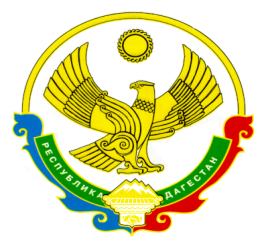 МИНИСТЕРСТВО ОБРАЗОВАНИЯ И НАУКИ РЕСПУБЛИКИ ДАГЕСТАНГОСУДАРСТВЕННОЕ КАЗЕННОЕ ОБЩЕОБРАЗОВАТЕЛЬНОЕ УЧРЕЖДЕНИЕ РЕСПУБЛИКИ  ДАГЕСТАН                                              «Новоборчинская  СОШ  Рутульского  района»368070,  РД , Бабаюртовский  район п/о Татаюрт с. Новый Борч  тел. 89285536874 nborch@mail.ru                                                                                Приказ № 41                                                                           От 05.06. 2021гОб утверждении положения о Центре образования естественно- научной и технологической направленности  «Точка роста».В соответствии с Федеральным законом от 29.12.2012 №273-ФЗ «Об образовании в Российской Федерации»,  распоряжением министерства просвещения российской федерации от  1.03.2019   № р-23  «Об утверждении методических рекомендаций по созданию мест, в том числе рекомендации к обновлению материально-технической базы, с целью реализации основных и дополнительных общеобразовательных программ цифрового, естественнонаучного, технического и гуманитарного профилей в общеобразовательных организациях, расположенных в сельской местности и малых городах» и на основании Приказа Министерства образования и науки Республики Дагестан от 15 января 2021 г. № 11/12-08/21 "О создании и функционировании в общеобразовательных организациях расположенных в сельской местности и малых городах, центров образования естественно- научной и технологической направленности  «Точка роста» в Республике Дагестан в 2021 году" в целях реализации федерального проекта "Современная школа" национального проекта "Образование" и   распоряжения Правительства Республики Дагестан от 10 ноября 2020 г.№297-р                                                        П р и к а з ы в а ю: 1. Утвердить положения о Центре образования цифрового и гуманитарного профилей «Точка роста» согласно приложению к данному приказу. 2. Разместить настоящий приказ на официальном сайте учреждения в течение десяти рабочих дней со дня издания настоящего приказа. 3. Контроль за исполнением настоящего приказа возложить на заместителя директора по УВР  Мурадова Т.З.Директор школы                               Бабаев Ф.Н.